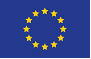 Monitorovacia správa projektuprogram rozvoja vidieka SR 2007 – 2013Podopatrenie č. 3.4.2Obnova a rozvoj obcí (322)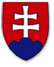 1. kód PROJEKTU:2. Číslo zmluvy o poskytnutí nfp:3. Názov Miestnej akčnej skupiny: (vyplní len konečný príjemca, ktorý realizuje opatrenia osi 3 prostredníctvom osi 4 Leader)4. NÁZOV PROJEKTU 5. Informácie o konečnom prijímateľovi5. Informácie o konečnom prijímateľovi5. Informácie o konečnom prijímateľovi5. Informácie o konečnom prijímateľovi5. Informácie o konečnom prijímateľoviObchodné meno: IČO:Sídlo/adresa konečného prijímateľaPSČObec (mesto)UlicaČ. domuSídlo/adresa konečného prijímateľa6. KONTAKTNÁ OSOBA PRE MONITOROVACIU SPRÁVU6. KONTAKTNÁ OSOBA PRE MONITOROVACIU SPRÁVU6. KONTAKTNÁ OSOBA PRE MONITOROVACIU SPRÁVU6. KONTAKTNÁ OSOBA PRE MONITOROVACIU SPRÁVU6. KONTAKTNÁ OSOBA PRE MONITOROVACIU SPRÁVUPriezvisko Priezvisko Priezvisko MenotitulTelefón:E-mail: Mobil:Fax:7. skutočný Začiatok a ukončenie realizácie projektu7. skutočný Začiatok a ukončenie realizácie projektuDátum začatia realizácie projektu (mm/rrrr)Dátum ukončenia realizácie projektu (mm/rrrr) 8. indikátor výsledku –„Skutočný počet osôb vo vidieckych oblastiAch, ktorí majú  prospech z realizovaného projektu“8. indikátor výsledku –„Skutočný počet osôb vo vidieckych oblastiAch, ktorí majú  prospech z realizovaného projektu“Uveďte skutočný počet osôb vo vidieckych oblastiach, ktorí majú  prospech z realizovaného projektu: POČET: 9. dosiahnuté fyzické výstupyUveďte všetky dosiahnuté fyzické výstupy v rámci tohto projektu:  9. dosiahnuté fyzické výstupyUveďte všetky dosiahnuté fyzické výstupy v rámci tohto projektu:  9. dosiahnuté fyzické výstupyUveďte všetky dosiahnuté fyzické výstupy v rámci tohto projektu:  9. dosiahnuté fyzické výstupyUveďte všetky dosiahnuté fyzické výstupy v rámci tohto projektu:  9. dosiahnuté fyzické výstupyUveďte všetky dosiahnuté fyzické výstupy v rámci tohto projektu:  9. dosiahnuté fyzické výstupyUveďte všetky dosiahnuté fyzické výstupy v rámci tohto projektu:   Novovybudovaný: Novovybudovaný: Novovybudovaný:Rekonštrukcia a modernizácia:Rekonštrukcia a modernizácia:Rekonštrukcia a modernizácia:VodovodDĺžka v m:VodovodDĺžka v m:Kanalizácia(splašková, dažďová)Dĺžka v m:Kanalizácia(splašková, dažďová)Dĺžka v m:ČOVCelková kapacita ČOV v ekvivalentných obyvateľoch  (EO):ČOVCelková kapacita ČOV v ekvivalentných obyvateľoch (EO):ČOVCelková kapacita - množstvo vyčistenej  vody za deň v m3:ČOVCelková kapacita - množstvo vyčistenej  vody za deň v m3:Miestna cestaDĺžka v m:Miestna cestaDĺžka v m:ChodníkDĺžka v m:ChodníkDĺžka v m:LávkaDĺžka v m:LávkaDĺžka v m:MostDĺžka v m:MostDĺžka v m:CyklotrasaDĺžka v m:CyklotrasaDĺžka v m:Úsek s verejným osvetlenímDĺžka v m:Úsek s verejným osvetlenímDĺžka v m:ParkVýmera v m2:ParkVýmera v m2:Verejné priestranstvoVýmera v m2:Verejné priestranstvoVýmera v m2:Iné fyzické výstupy v rámci tohto projektu: Iné fyzické výstupy v rámci tohto projektu: Iné fyzické výstupy v rámci tohto projektu: Iné fyzické výstupy v rámci tohto projektu: Iné fyzické výstupy v rámci tohto projektu: 10. Informácie o vytvorených pracovných miestach10. Informácie o vytvorených pracovných miestach10. Informácie o vytvorených pracovných miestach10. Informácie o vytvorených pracovných miestach10. Informácie o vytvorených pracovných miestach10. Informácie o vytvorených pracovných miestachBoli v dôsledku realizácie tohto projektu vytvorené pracovné miesta?Boli v dôsledku realizácie tohto projektu vytvorené pracovné miesta?Boli v dôsledku realizácie tohto projektu vytvorené pracovné miesta?  Nie  Nie  ÁnoAk áno, uveďte počet pracovných miest vytvorených v dôsledku realizácie tohto projektu:Ak áno, uveďte počet pracovných miest vytvorených v dôsledku realizácie tohto projektu:Ak áno, uveďte počet pracovných miest vytvorených v dôsledku realizácie tohto projektu:Ak áno, uveďte počet pracovných miest vytvorených v dôsledku realizácie tohto projektu:Ak áno, uveďte počet pracovných miest vytvorených v dôsledku realizácie tohto projektu:Ak áno, uveďte počet pracovných miest vytvorených v dôsledku realizácie tohto projektu:- vytvorené stále pracovné miesta:celkom:z toho muži:z toho muži:z toho ženy:z toho ženy:- vytvorené sezónne pracovné miesta:celkom:z toho muži:z toho muži:z toho ženy:z toho ženy:Komentár k vytvoreným pracovným miestam:Komentár k vytvoreným pracovným miestam:Komentár k vytvoreným pracovným miestam:Komentár k vytvoreným pracovným miestam:Komentár k vytvoreným pracovným miestam:Komentár k vytvoreným pracovným miestam:11. priebeh realizácie projektu, problémy pri realizácii a ich spôsob riešenia(V tejto časti je konečný prijímateľ povinný stručne popísať priebeh realizácie projektu, prípadne problémy pri realizácii a ich riešenie. Ak bol priebeh realizácie projektu bezproblémový, je potrebné uviesť aj túto skutočnosť. Ak táto časť nebude vyplnená, bude sa považovať monitorovacia správa za nekompletnú)12. Čestné vyhlásenie Ja, dolu podpísaný konečný prijímateľ (štatutárny zástupca), narodený dňa............................v ..........................................čestne vyhlasujem, že:všetky informácie obsiahnuté v monitorovacej správe projektu sú pravdivé, projekt je realizovaný v zmysle schválenej žiadosti o poskytnutie nenávratného finančného príspevku a uzavretej zmluvy o poskytnutí nenávratného finančného príspevku,Som si vedomý  možných trestných následkov a sankcií, ktoré vyplývajú z uvedenia nepravdivých alebo neúplných údajov. Zaväzujem sa bezodkladne písomne informovať o všetkých zmenách, ktoré sa týkajú uvedených údajov a skutočností. Meno a priezvisko konečného prijímateľa (štatutárneho zástupcu): .....................................................................................Podpis konečného prijímateľa (štatutárneho zástupcu) .........................................................................................................Miesto podpisu: ....................................................................Dátum podpisu: ....................................................................Kontrola MS (vyplní PPA)Kontrola MS (vyplní PPA)Kontrola MS (vyplní PPA)Bola MS predložená  na základe písomnej výzvy na predloženie MS?    Áno  Nie  Bola predložená MS kompletná? (t.j. boli vyplnené všetky povinné časti MS)  Áno  Nie  Bol KP vyzvaný telefonicky/mailom  na doplnenie údajov/opravu MS?    Áno  Nie  Bol KP vyzvaný písomnou výzvou na doplnenie údajov/opravu MS?  Áno  Nie  Je po kontrole MS kompletná?  Áno  Nie  Dátum kontroly MS:Kontroloval (meno, priezvisko):Podpis kontrolujúceho: